Отчето выполнении муниципального заданиямуниципальным   образовательным учреждением  центр оценки качества образования г. Алексеевка  за  2015 года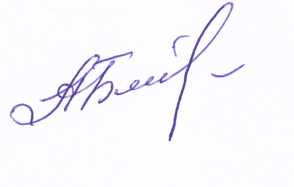 Начальник управления образования администрации Алексеевского района                                            А.БитюцкаяНаименование показателяЕдиница измеренияЗначение, утвержденное в муниципальном задании на отчетный финансовый годФактическое значение за отчетный финансовый годХарактеристика причин отклонения от запланированных значенийИсточник (и) информации о фактическом  значении показателяОбъемы муниципальной услугиОбъемы муниципальной услугиОбъемы муниципальной услугиОбъемы муниципальной услугиОбъемы муниципальной услугиОбъемы муниципальной услугиЧисло учеников чел57705829Изменение численности учащихсяОтчетОШ-1Качество муниципальной услугиКачество муниципальной услугиКачество муниципальной услугиКачество муниципальной услугиКачество муниципальной услугиКачество муниципальной услугиКачество муниципальной услугиКачество муниципальной услугиЧисло учителейчел5215829Изменение численности учащихсяОтчетОШ-1